enlarged editorial CommitteeGeneva, January 7 and 8, 2015Revision of document TGP/8: Part II: Selected Techniques Used in DUS Examination, New Section: Data Processing for the Assessment of Distinctness and for Producing Variety DescriptionsDocument prepared by the Office of the Union

Disclaimer:  this document does not represent UPOV policies or guidance	The purpose of this document is to present developments concerning a possible new section for document TGP/8 “Data Processing for the Assessment of Distinctness and for Producing Variety Descriptions”.	The following abbreviations are used in this document:CAJ:  	Administrative and Legal Committee TC:  	Technical CommitteeTC-EDC:  	Enlarged Editorial CommitteeTWA:  	Technical Working Party for Agricultural CropsTWC:  	Technical Working Party on Automation and Computer ProgramsTWF:  	Technical Working Party for Fruit Crops TWO:  	Technical Working Party for Ornamental Plants and  Trees TWV:  	Technical Working Party for VegetablesTWPs:	Technical Working Parties	The structure of this document is as follows:background	2DevelopmentS in 2013	2Technical Committee	2Consideration by the Technical Working Parties in 2013	2DevelopmentS in 2014	3Technical Committee	3Practical exercise with a common data set	4Consideration by the Technical Working Parties in 2014	4ANNEX I	SUMMARY OF DIFFERENT APPROACHES OF TRANSFORMATION OF MEASUREMENTS INTO NOTES FOR VARIETY DESCRIPTIONANNEX II	APPLE VARIETY REFERENCE PROJECT (PREPARED BY AN EXPERT FROM NEW ZEALAND) ANNEX III	DIFFERENT FORMS THAT VARIETY DESCRIPTIONS COULD TAKE AND THE RELEVANCE OF SCALE LEVELS (PREPARED BY AN EXPERT FROM GERMANY)ANNEX IV	GUIDANCE FOR DEVELOPMENT OF VARIETIES DESCRIPTIONS IN ITALY background	The Technical Committee (TC), at its forty-eighth session, held in Geneva from March 26 to 28, 2012, considered Annex III: “TGP/8 PART I: DUS Trial Design and data analysis, New Section 6 – Data processing for the assessment of distinctness and for producing variety Descriptions” in conjunction with Annex VIII: “TGP/8 PART II: Techniques used in DUS Examination, New Section 13 - Methods for data processing for the assessment of distinctness and for producing variety descriptions” of document TC/48/19 Rev.  It agreed that the information provided in Annex VIII of document TC/48/19 Rev. and at the UPOV DUS Seminar, held in Geneva in March 2010, together with the method provided by Japan and the method used in France for producing variety descriptions for herbage crops, as presented at the TWC at its twenty-sixth session (see document TWC/26/15, TWC/26/15 Add. and TWC/26/24), provided a very important first step in developing common guidance on data processing for the assessment of distinctness and for producing variety descriptions, but concluded that the information as presented in Annex VIII of document TC/48/19 Rev. would not be appropriate for inclusion in document TGP/8.  It agreed that the Office of the Union should summarize the different approaches set out in Annex VIII of document TC/48/19 Rev. with regard to aspects in common and aspects where there was divergence.  As a next step, on the basis of that summary, consideration could be given to developing general guidance.  The TC agreed that the section should include examples to cover the range of variation of characteristics.  It further agreed that the detailed information on the methods should be made available via the UPOV website, with references in document TGP/8 (see document TC/48/22 “Report on the Conclusions” paragraph 52).	At their sessions in 2012, the TWPs received a presentation prepared by the Office of the Union on “Summary of different approaches of transformation of measurements into notes for Variety Description”, as reproduced in the Annex I of this document. 	The TWC, at its thirtieth session, agreed that the experts from Finland, Italy and the United Kingdom would support the Office of the Union to summarize the different approaches for further developing common guidance on data processing for the assessment of distinctness and for producing variety descriptions (see document TWC/30/41 “Report”, paragraph 42). It also agreed that experts from the United Kingdom in cooperation with experts from France and Germany should conduct a practical exercise. The exercise would be to process a common data set to produce variety descriptions in order to determine the aspects in common and where there was divergence among the methods (see document TWC/30/41 “Report”, paragraph 43)DevelopmentS in 2013Technical Committee 	The Technical Committee (TC), at its forty-ninth session held in Geneva from March 18 to 20, 2013, considered document TC/49/29 “Revision of document TGP/8: Part II: Techniques Used in DUS Examination, New Section: Data Processing for the Assessment of Distinctness and for Producing Variety Descriptions”.	The TC requested the Office of the Union to request experts from the United Kingdom, France and Germany, or other members of the Union, to provide a common data set of self-pollinated and/or vegetatively propagated varieties for performing a practical exercise (see document TC/49/41 “Report on the Conclusions”, paragraph 66).Consideration by the Technical Working Parties in 2013	The TWO, TWF, TWV, TWC and TWA considered documents TWO/46/18, TWF/44/18, TWV/47/18, TWC/31/18 and TWA/42/18, respectively (see document TWO/46/29 “Report”, paragraphs 40 to 42, document TWF/44/31 “Report”, paragraphs 43 to 46, document TWV/47/34 “Report”, paragraphs 43 to 46, document TWC/31/32 “Report”, paragraphs 40 to 45, and document TWA/42/31 “Report”, paragraphs 44 to 49).	The TWO agreed with the practical exercise and requested the development of guidance on data processing for the assessment of distinctness and for producing variety descriptions of vegetatively propagated crops (see document TWO/46/29 “Report”, paragraph 42). 	The TWF and the TWV agreed that the COY method is working well for cross pollinated crops and highlighted the importance of developing guidance for producing variety descriptions for self-pollinated and/or vegetatively propagated varieties. The TWF invited the expert from New Zealand to make a presentation at the forty-fifth session of the TWF in 2014, on the project for “apple reference varieties” that began in New Zealand in 2011, and how this work would contribute to developing improved example varieties and variety descriptions (see document TWF/44/31 “Report”, paragraph 45 and document TWV/47/34 “Report”, paragraph 45).	The TWF and the TWV agreed with the value of a practical exercise and requested the development of guidance on data processing for the assessment of distinctness and for producing variety descriptions of vegetatively propagated crops (see document TWF/44/31 “Report”, paragraph 46 and document TWV/47/34 “Report”, paragraph 46).	The TWC received a presentation by an expert from the United Kingdom on a preliminary use of the Flax data set to illustrate two different methods from the United Kingdom, as contained in document TWC/31/18 Add.. The TWC welcomed the data set of Flax varieties offered by the experts from France for the practical exercise. The TWC noted that the document had been prepared to illustrate the way in which the different methods could be applied and noted that in the United Kingdom one of the methods is currently applied to herbage crops, and so might not be suitable for Flax, and would need to be evaluated (see document TWC/31/32 “Report”, paragraphs 41 and 42).	The TWC noted that there was no guidance on the production of variety descriptions for cross-pollinated, self-pollinated or vegetatively propagated crops (see document TWC/31/32 “Report”, paragraph 43).	The TWC agreed that the Office of the Union should seek to ensure that the crops and data in the practical exercise would enable all methods for self-pollinated and/or vegetatively propagated varieties mentioned to be included (see document TWC/31/32 “Report”, paragraph 45).	The TWA highlighted the importance of producing guidance for variety descriptions in general and agreed that the COY method was not used for producing variety descriptions but for assessing distinctness and uniformity (see document TWA/42/31 “Report”, paragraph 46). 	The TWA agreed with the TWC that there was no guidance on data processing for the assessment of distinctness and for producing variety descriptions. The TWA supported the continuation of the practical exercise and the further steps agreed by the TWC (see document TWA/42/31 “Report”, paragraph 47). 	The TWA agreed that, in parallel to the practical exercise, the expert from Germany should develop a text to explain the different forms that variety descriptions could take and the relevance of scale levels in that regard (see document TWA/42/31 “Report”, paragraph 48).  	The TWA noted the interest of Italy to participate in the practical exercise with use of a common data set (see document TWA/42/31 “Report”, paragraph 49).DevelopmentS in 2014Technical Committee	The TC at its fiftieth session, held in Geneva from April 7 to 9, 2014 considered document TC/50/25 “Revision of document TGP/8: Part II: New Section: Data Processing for the Assessment of Distinctness and for Producing Variety Descriptions”.	The TC, noted the invitation by the TWF to an expert from New Zealand to make a presentation at its forty-fifth session, on the project for “apple reference varieties” that began in New Zealand in 2011, and how that work would contribute to developing improved example varieties and variety descriptions (see document TC/50/36 “Report on the Conclusions”, paragraph 55). 	The TC, agreed to invite an expert from Germany to develop a text to explain the different forms that variety descriptions could take and the relevance of scale levels in that regard (see document TC/50/36 “Report on the Conclusions”, paragraph 56).	In response to the request of the TC, the expert from Germany provided a text on the different forms that variety descriptions could take and the relevance of scale levels which is presented in Annex II to this document.	An expert from Italy has provided a presentation on “Guidance for development of Variety Descriptions in Italy”, as reproduced in the Annex III of this document.  Practical exercise with a common data set	In response to the request for a common data set, the Office of the Union received data sets of Chrysanthemum, Pea and Flax from Japan, the Netherlands and France respectively. In the first instance, it was concluded that the practical exercise should be conducted with a data set for flax, provided by experts from France, on the basis that the data was sufficiently comprehensive and structured in a way that should allow the exercise to be completed by all interested UPOV members. 	On December 20, 2013, a request was issued to France, Germany, Italy, Japan, Netherlands, Republic of Korea and United Kingdom, inviting them to apply their methods to the flax data provided for a single characteristic (Stem: length from cotyledon scar to top boll) for the years 2002-2012.	The TC, at its fiftieth session, agreed that the experts from France, Germany, Italy, Japan, Netherlands, Republic of Korea and United Kingdom should provide the results on the practical exercise to the Office of the Union and noted the plans for a summary of aspects in common and divergences between the methods to be presented to the TWPs in 2014 and to the TC at its fifty-first session (see document TC/50/36 “Report on the Conclusions”, paragraph 57). 	The TC, on the basis of the results of the practical exercise, will be invited to consider whether to develop guidance on data processing for the assessment of distinctness and for producing variety descriptions that would be relevant for different types of propagation (see document TC/50/36 “Report on the Conclusions”, paragraph 58).	Results were received from France, Germany, Italy and United Kingdom. All available results would be presented to the TWC at its thirty-second session, held in Helsinki, Finland from June 3 to 6, 2014 (see document TWC/32/18 Add.).Consideration by the Technical Working Parties in 2014	The TWO, TWF, TWC, TWV and TWA considered documents TWO/47/18, TWF/45/18, TWC/32/18, TWV/48/18, TWA/43/18 “Revision of Document TGP/8: Part II: Selected Techniques Used in DUS Examination, New Section: Data Processing for the Assessment of Distinctness and for Producing Variety Descriptions” (see document TWO/47/28 “Report”, paragraphs 47 to 51 , document TWF/45/32 “Report”, paragraphs 37 to 41, document TWC/32/28 “Report”, paragraphs 25 to 33, document TWV/48/43 “Report”, paragraphs 43 to 48 and document TWA/43/27 “Report”, paragraphs 40 to 44).	The TWO noted that an expert from New Zealand had been invited to make a presentation at the forty-fifth session of the TWF, on the project for “apple reference varieties” that began in New Zealand in 2011 (see document TWO/47/28 “Report”, paragraph 48).	The TWO, TWF and TWV noted the explanation of the different forms that variety descriptions could take and the relevance of scale levels in that regard, as reproduced in Annex II to this document (see documents TWO/47/28 “Report”, paragraph 49 TWF/45/32 “Report”, paragraph 39 and TWV/48/43 “Report”, paragraph 45). 	The TWO, TWF, TWV and TWA noted the information on the guidance for varieties description in Italy, as reproduced in Annex IV to this document (see documents TWO/47/28 “Report”, paragraph 50 TWF/45/32 “Report”, paragraph 40, TWV/48/43 “Report”, paragraph 46 and document TWA/43/27 “Report”, paragraph 43).	The TWO and the TWF noted that the results of the practical exercise with a common data set would be presented to the TWC at its thirty-second session (see documents TWO/47/28 “Report”, paragraph 51 and TWF/45/32 “Report”, paragraph 41).	The TWF received a presentation from an expert from New Zealand on the project for “apple reference varieties”, as reproduced in Annex IV to this document.  The TWF noted the importance of the quality of the Test Guidelines in providing good consistent characteristics, and a complete set of example varieties ensuring harmonized variety descriptions (see document TWF/45/32 “Report”, paragraph 38).	The TWC, TWV and TWA noted that an expert from New Zealand had made a presentation at the forty-fifth session of the TWF, on the project for “apple reference varieties” that began in New Zealand in 2011 as reproduced in Annex II to this document (see documents TWC/32/28 “Report”, paragraph 26, document TWC/32/28 “Report”, paragraph 44, and document TWA/43/27 “Report”, paragraph 41).	The TWC noted that the descriptions of the methods used in France, Germany, Japan and the United Kingdom were provided in the document considered in previous sessions of the TWC (see document TWC/32/28 “Report”, paragraph 27). 	The TWC and the TWA received an explanation by an expert from Germany on Annex II to document TWC/32/18 “Different forms that variety descriptions could take and the relevance of scale levels” as reproduced in Annex II of this document and agreed that it should be used as an introduction to future guidance to be developed on this matter (see documents TWC/32/28 “Report”, paragraph 28 and TWA/43/27 “Report”, paragraph 42). 	The TWC received a presentation by an expert from Italy on the Italian method for the development of variety descriptions, as reproduced in Annex III of this document (see document TWC/32/28 “Report”, paragraph 29).	The TWC agreed that the method presented by the expert from Italy had similarities with the method used in the United Kingdom.  The TWC noted that the range of expression of the variety means was divided by the amount of notes used for a characteristic, but that in Italy the extreme notes were not always used (e.g. 1 and 9) allowing space for future progress in plant breeding (see document TWC/32/28 “Report”, paragraph 30).	The TWC considered the results of a practical exercise presented in document TWC/32/18 Add. and agreed to request those participants to the practical exercise to complement the information provided with regard to the steps used in the procedure to obtain the calculated results in order to clarify the methods used (see document TWC/32/28 “Report”, paragraph 31). 	The TWC agreed to request an expert from France to compare the results of the practical exercise presented by the different participants to identify differences in the results obtained for further understanding of the different methodologies. The TWC agreed that the comparison of results should be presented for consideration at the next session of the TWC (see document TWC/32/28 “Report”, paragraph 32). 	The TWC agreed to invite the expert from China to provide information on the methods used for data processing for the assessment of distinctness and for producing variety descriptions in China at the next session of the TWC (see document TWC/32/28 “Report”, paragraph 33). 	The TWV noted that the results of the practical exercise with a common data set were presented to the TWC at its thirty-second session (see document TWV/48/43 “Report”, paragraph 47).	The TWV recognized the importance of the expertise of the DUS examiners, and agreed that in the vegetable sector, measurements were rarely used, therefore the example given in document TWV/48/18 were not relevant for vegetables examination. It further agreed that experts from France, Netherlands and United Kingdom would provide a relevant example for vegetables crops (e.g. onion, pea) (see document TWV/48/43 “Report”, paragraphs 48).	The TWA noted that the results of the practical exercise with a common data set had been presented to the TWC at its thirty-second session and noted that an expert from France had been requested to compare the results of the practical exercise to identify differences in the results obtained, for further understanding of the different methodologies (see document TWA/43/27 “Report”, paragraph 44). 	The TC-EDC is invited to note the information in this document to be presented to the TC and propose any improvements to the document in that regard.[Annexes follow][Annex II follows]DIFFERENT FORMS THAT VARIETY DESCRIPTIONS COULD TAKE AND THE RELEVANCE OF SCALE LEVELSDocument prepared by an expert from GermanyVariety descriptions can be based on different data depending on the purpose of the description. Different variety descriptions may be used for the assessment of distinctness or in the official document which forms the basis for granting protection. When variety descriptions are used for the assessment of distinctness it is important to take into account on which data the descriptions for different varieties are based. Special attention has to be given to the potential influence of years and locations.The different forms of variety descriptions and their relevance for the assessment of distinctness can be classified according to the different process levels to look at a characteristic. The process levels are defined in document TGP/8: Part I: DUS trial design and data analysis. Section 2 (New): Data to be recorded (see TC/50/5, Annex II) as follows:Table 5:  Definition of different process levels to consider characteristicsThe process levels relevant for the assessment of distinctness are level 2 and 3. Any comparison between varieties in the same trial (same year(s), same location) is carried out on the actual data recorded in the trial. This approach relates to process level 2. If varieties are not grown in the same trial, they have to be compared on the basis of variety descriptions which relates to process level 3. In general, the identification of similar varieties to be included in the growing trial ("Management of variety collection") relates to process level 3, whereas data evaluation within the growing trial relates to process level 2.In general, quantitative characteristics are influenced by the environment. An efficient way to reduce the environmental influence is the transformation of actual measurements into notes. The notes represent a standardized description of varieties in relation to example varieties (see TGP/7). In addition, the comparability of variety descriptions for varieties not tested in the same trial can be improved by calculating a mean description over several growing cycles. In particular, the mean description over several growing cycles at the same location can provide a representative description related to the location. The calculation of a mean description over different locations should only be considered if the effects of the locations are very well known and variety x location interactions can be excluded for all characteristics. The calculation of mean descriptions over locations should be restricted to the cases where these conditions are fulfilled.If variety descriptions from different growing trials are used for the assessment of distinctness - that means for the management of variety collections - it is important to take into account the origin of the different variety descriptions of the candidate variety and the varieties of common knowledge. The comparability of variety descriptions is influenced by many factors, for example:Description based on a single year or a mean over several years?Description based on the same location or different locations?Are the effects of the different location known?Varieties described in relation to the same variety collection or a variety collection which might cover a different range of variation?The potential bias of variety descriptions due to environmental effects between candidate varieties and varieties in the variety collection have to be taken into account in the process of distinctness testing, and in particular, for the identification of varieties of common knowledge to be included in the growing trial.[Annex III follows]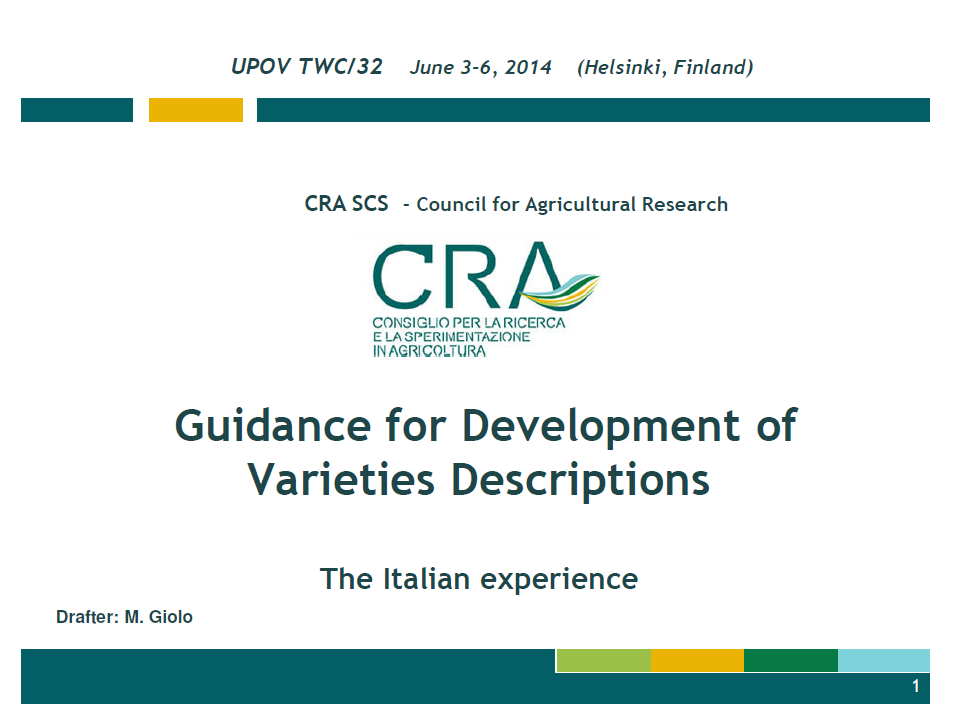 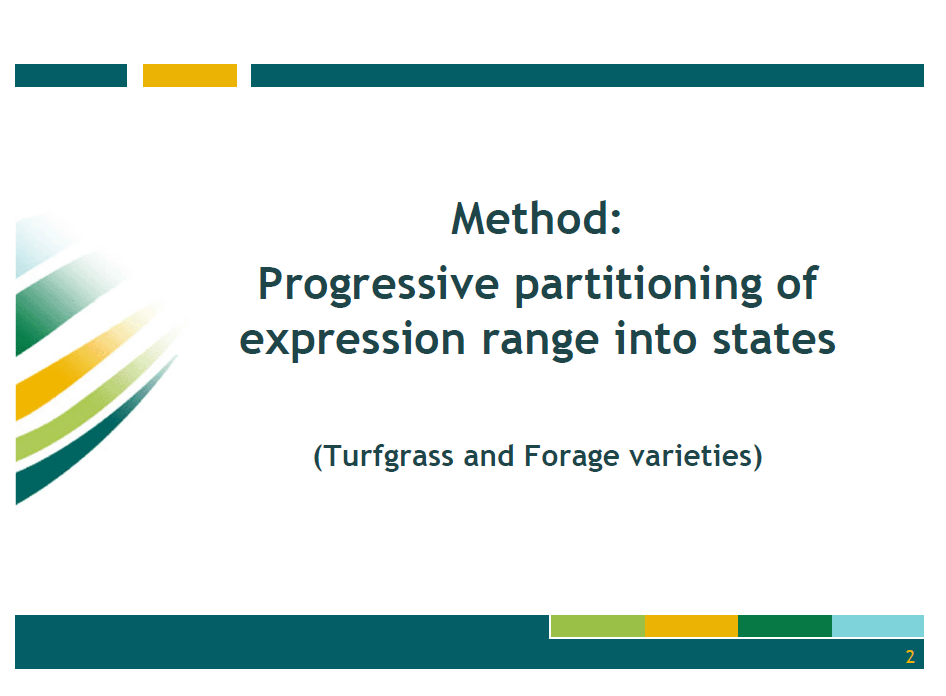 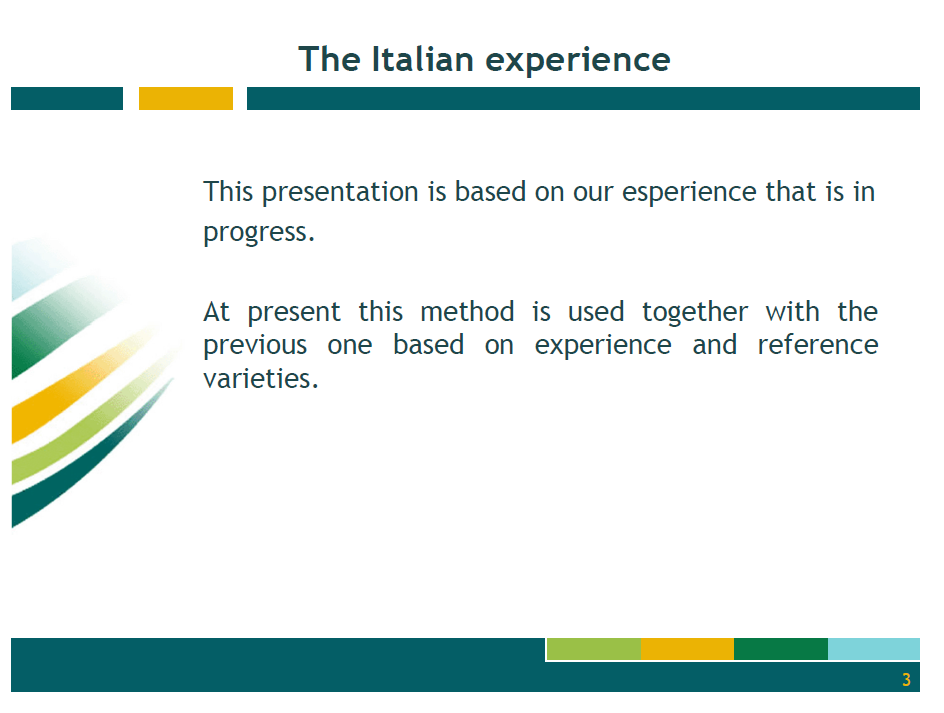 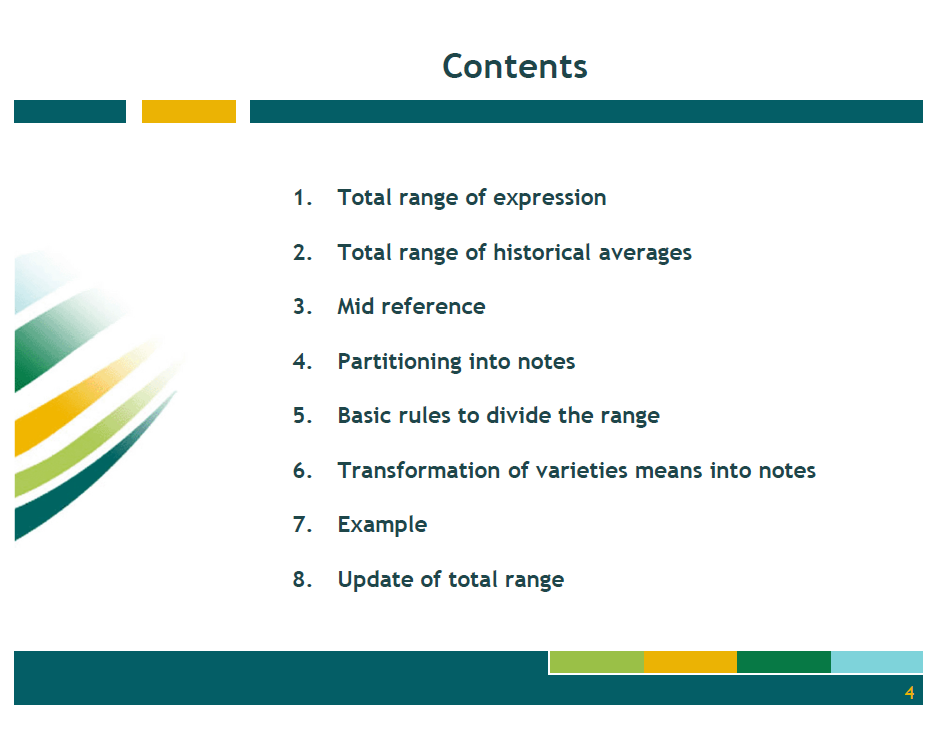 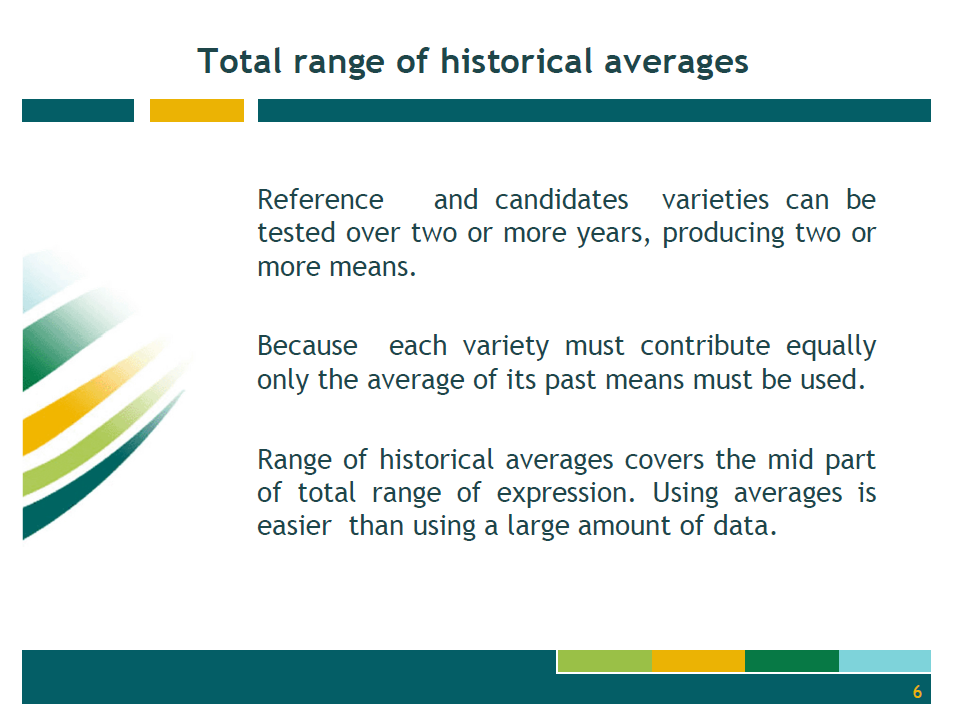 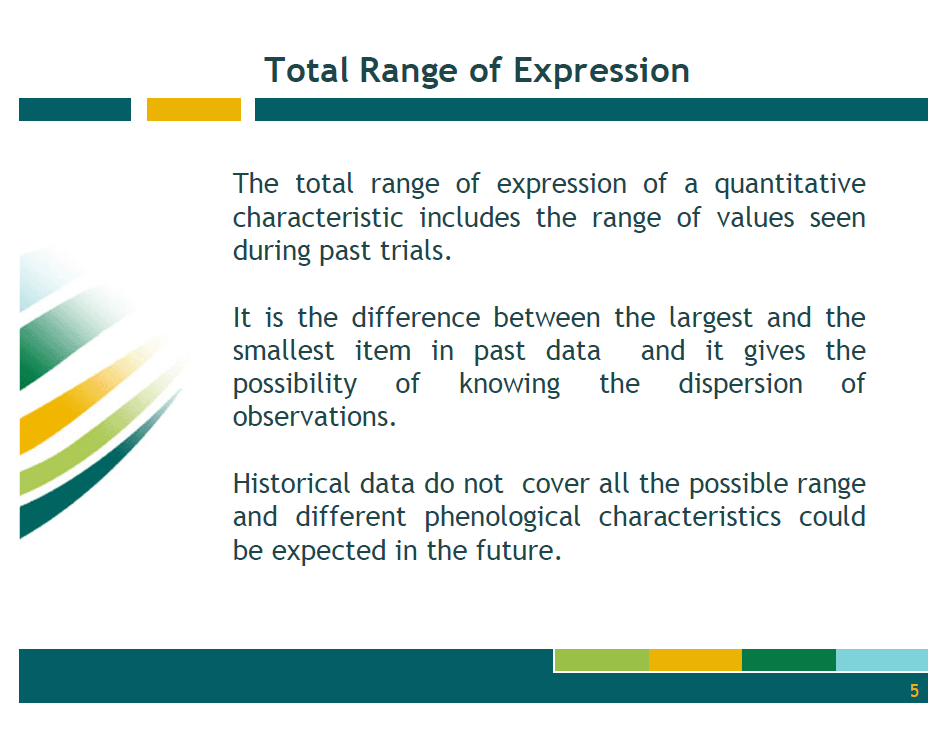 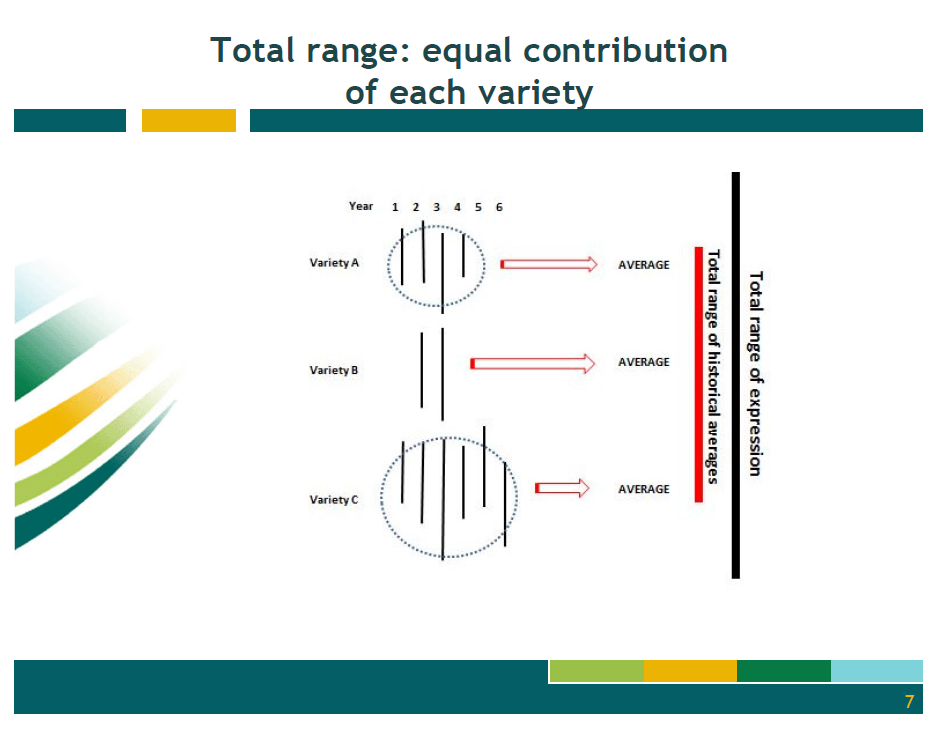 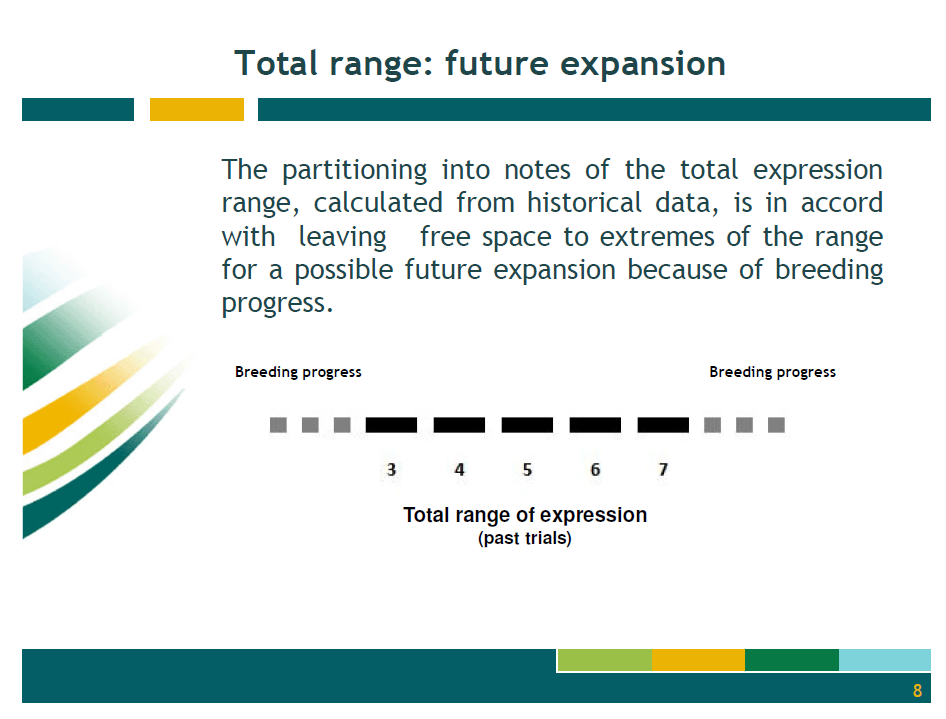 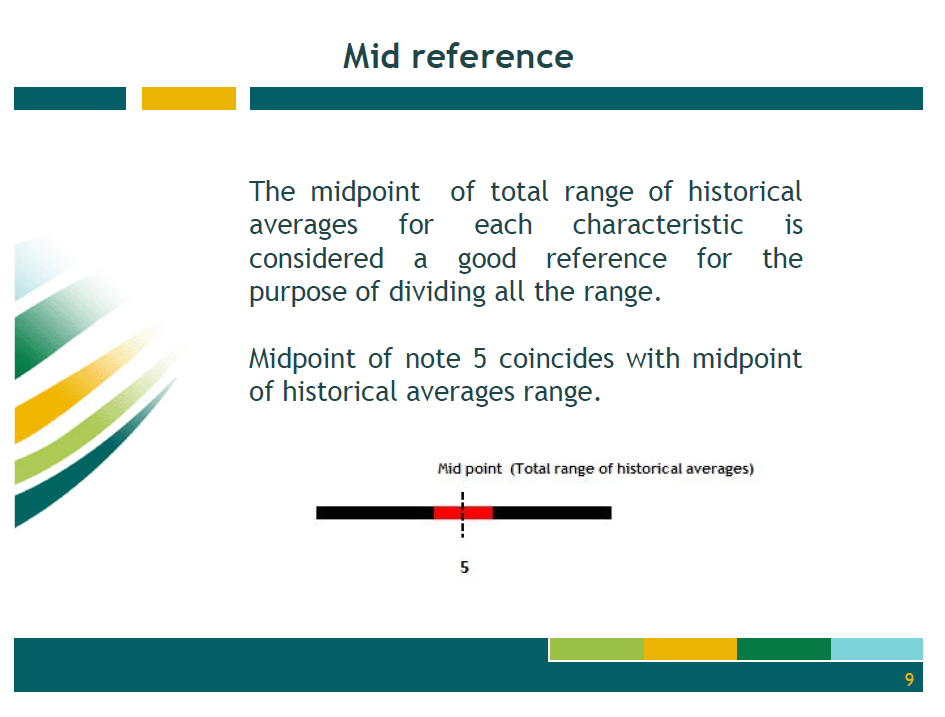 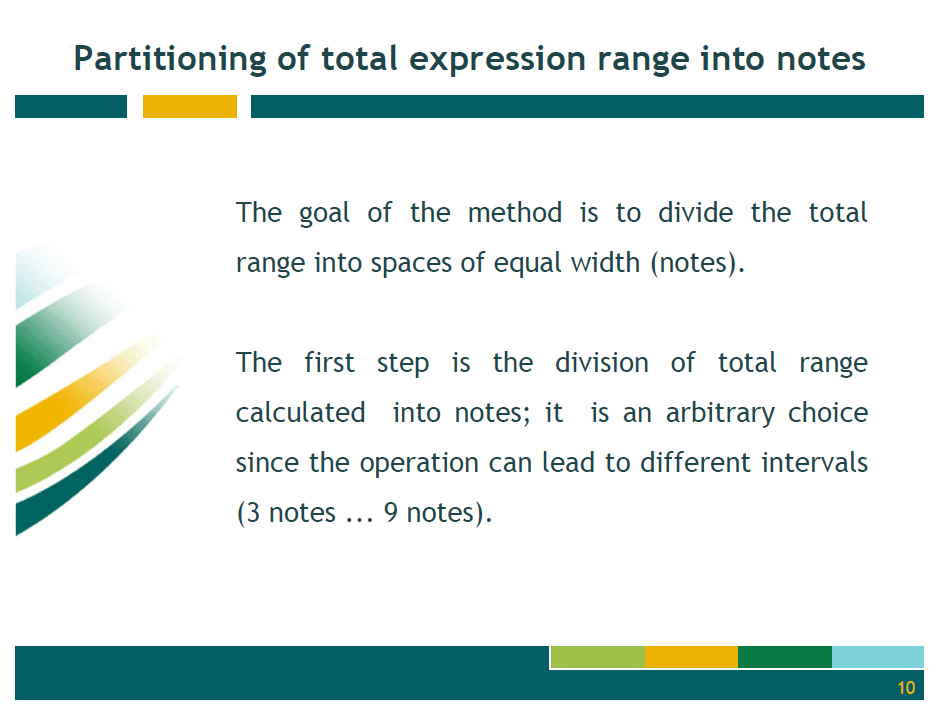 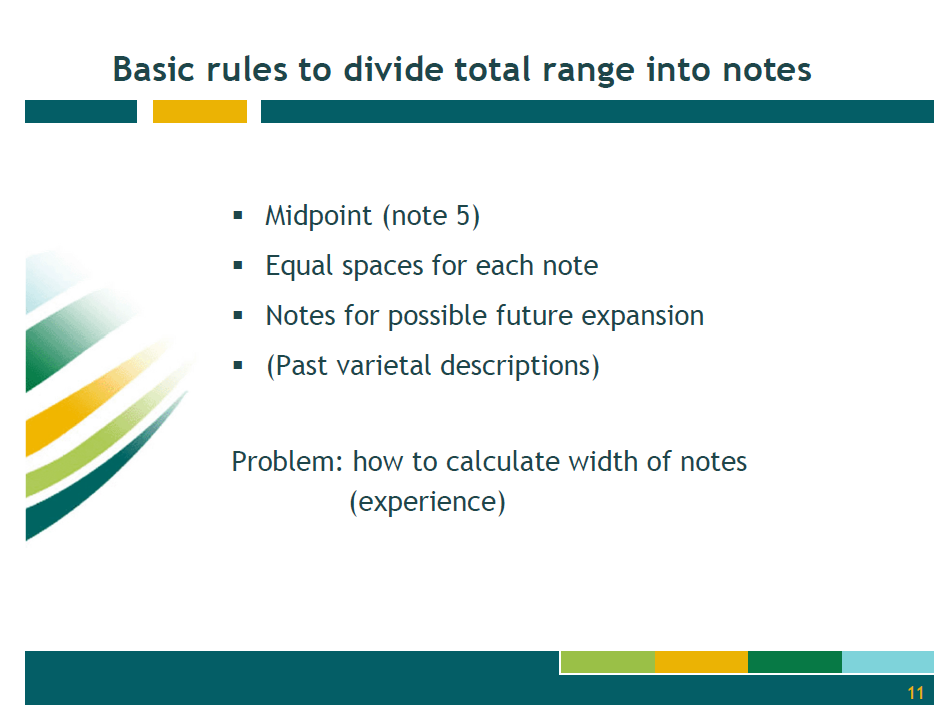 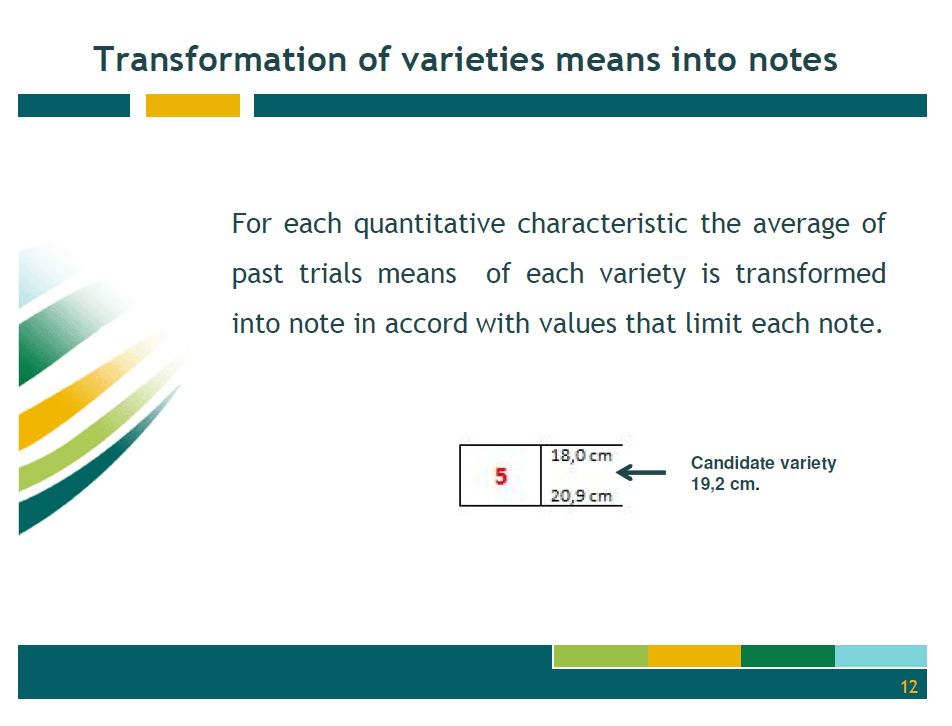 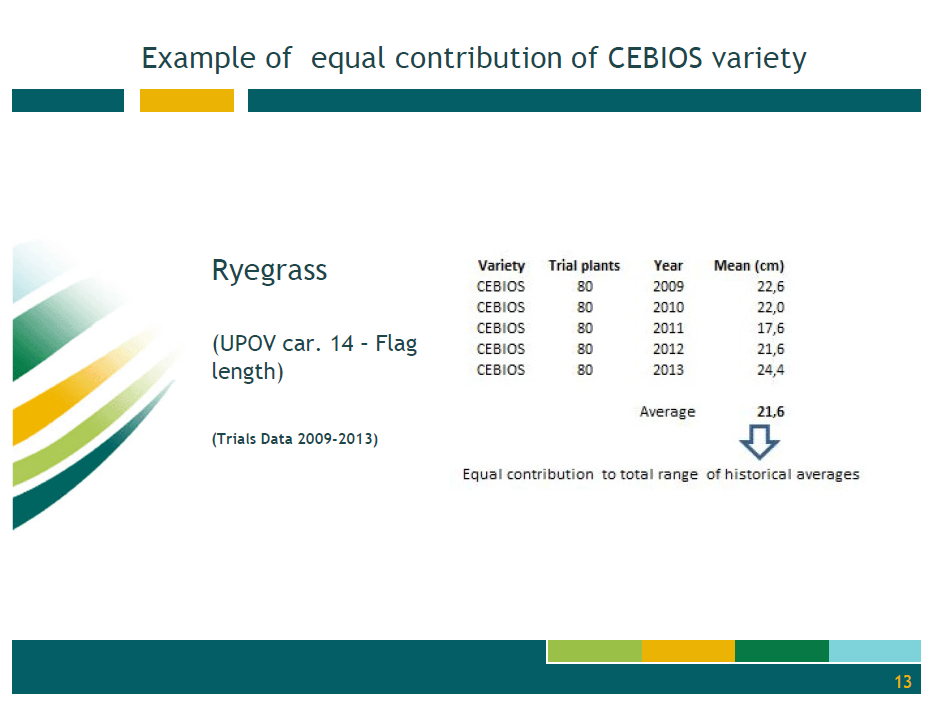 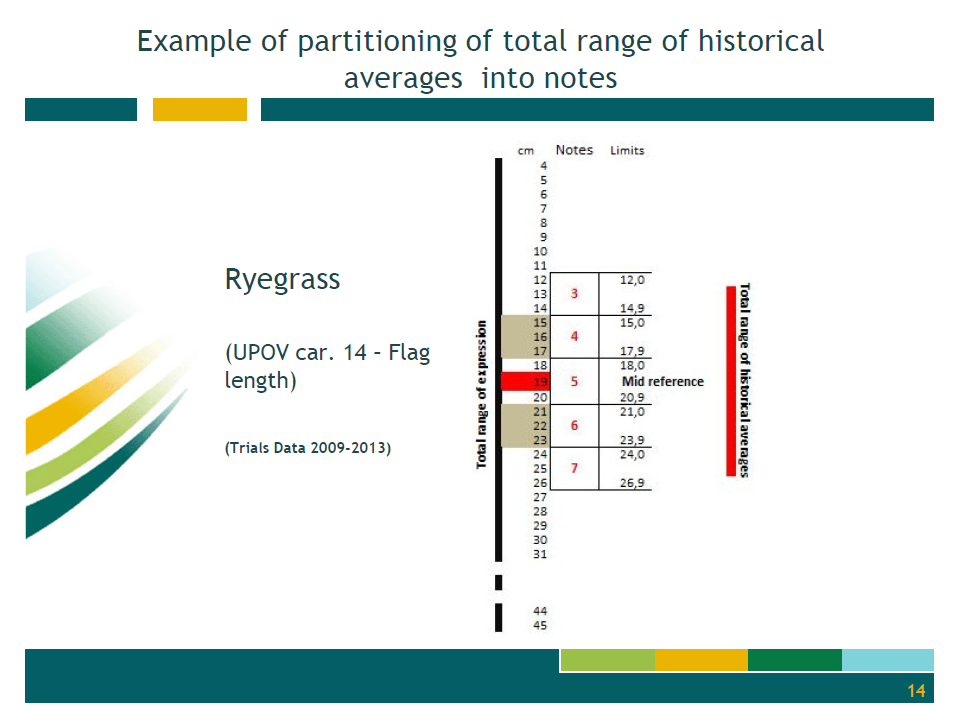 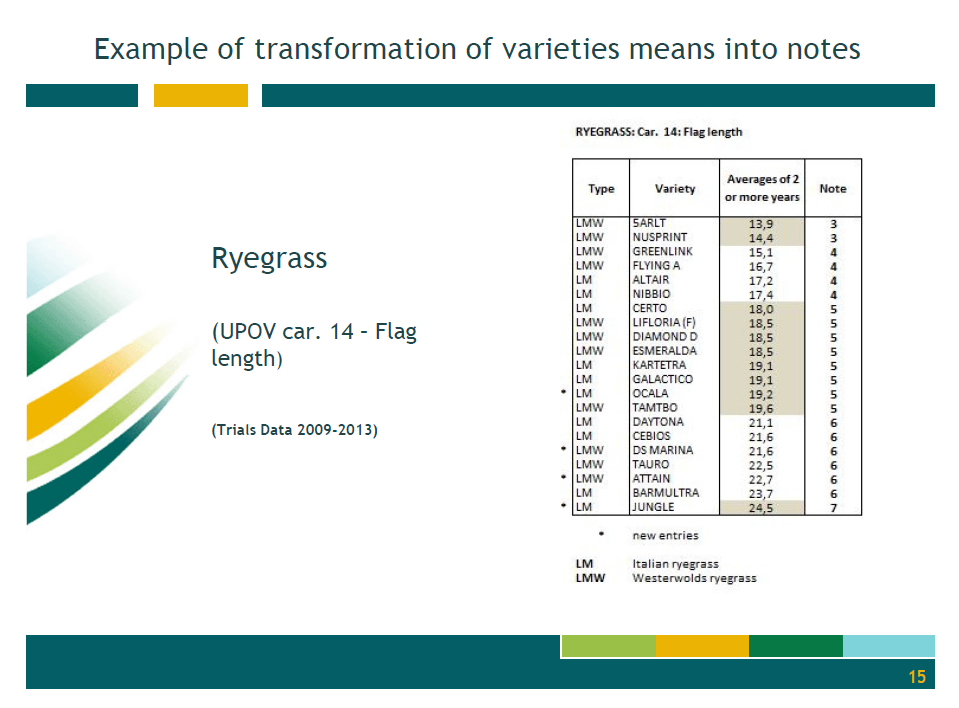 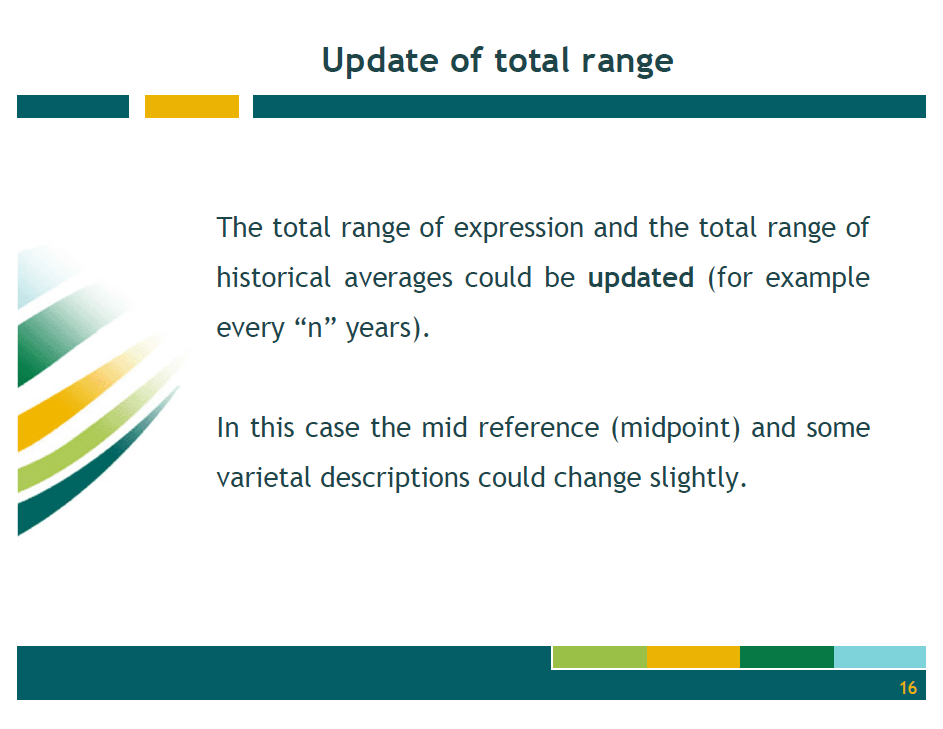 [Annex IV follows][End of Annex IV and of document]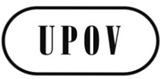 ETC-EDC/Jan15/9ORIGINAL:  EnglishDATE:  December 5, 2014INTERNATIONAL UNION FOR THE PROTECTION OF NEW VARIETIES OF PLANTS INTERNATIONAL UNION FOR THE PROTECTION OF NEW VARIETIES OF PLANTS INTERNATIONAL UNION FOR THE PROTECTION OF NEW VARIETIES OF PLANTS GenevaGenevaGenevaProcess levelDescription of the process level1characteristics as expressed in trial2data for evaluation of characteristics3variety descriptionProcess levelMeasurements(QN)Visual assessment(QN/QL/PQ)Remark2ValuesNotesBasis for comparison within the same trial3Transformation into notes NotesSame Notes as in Process level 1NotesNotes resulting from one year and location"Mean variety description" If varieties are assessed in several trials/years/locations mean descriptions can be established."Mean variety description" If varieties are assessed in several trials/years/locations mean descriptions can be established.Basis for management of variety collection